__________________________________________________________________________________________________________________________________________________________________________________________________________________________________БЛАГОУСТРОЙСТВО СКВЕРА «ЗЕЛЕНЫЙ» С ПРИЛЕГАЮЩЕЙ НАБЕРЕЖНОЙ,РАСПОЛОЖЕННОГО ПО АДРЕСУ: СТАНИЦА ПОЛТАВСКАЯ, УЛ. КРАСНАЯ, 123/1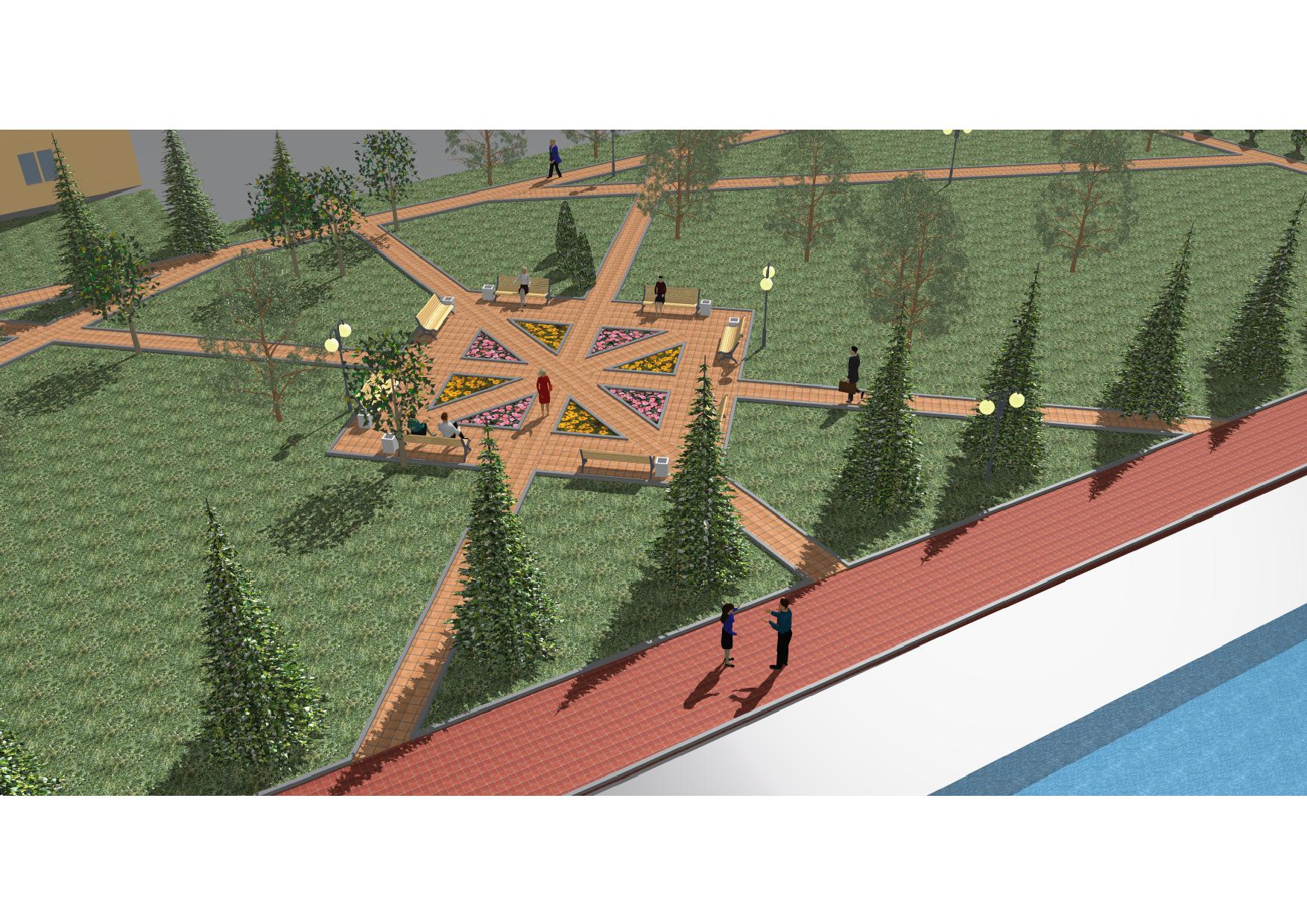 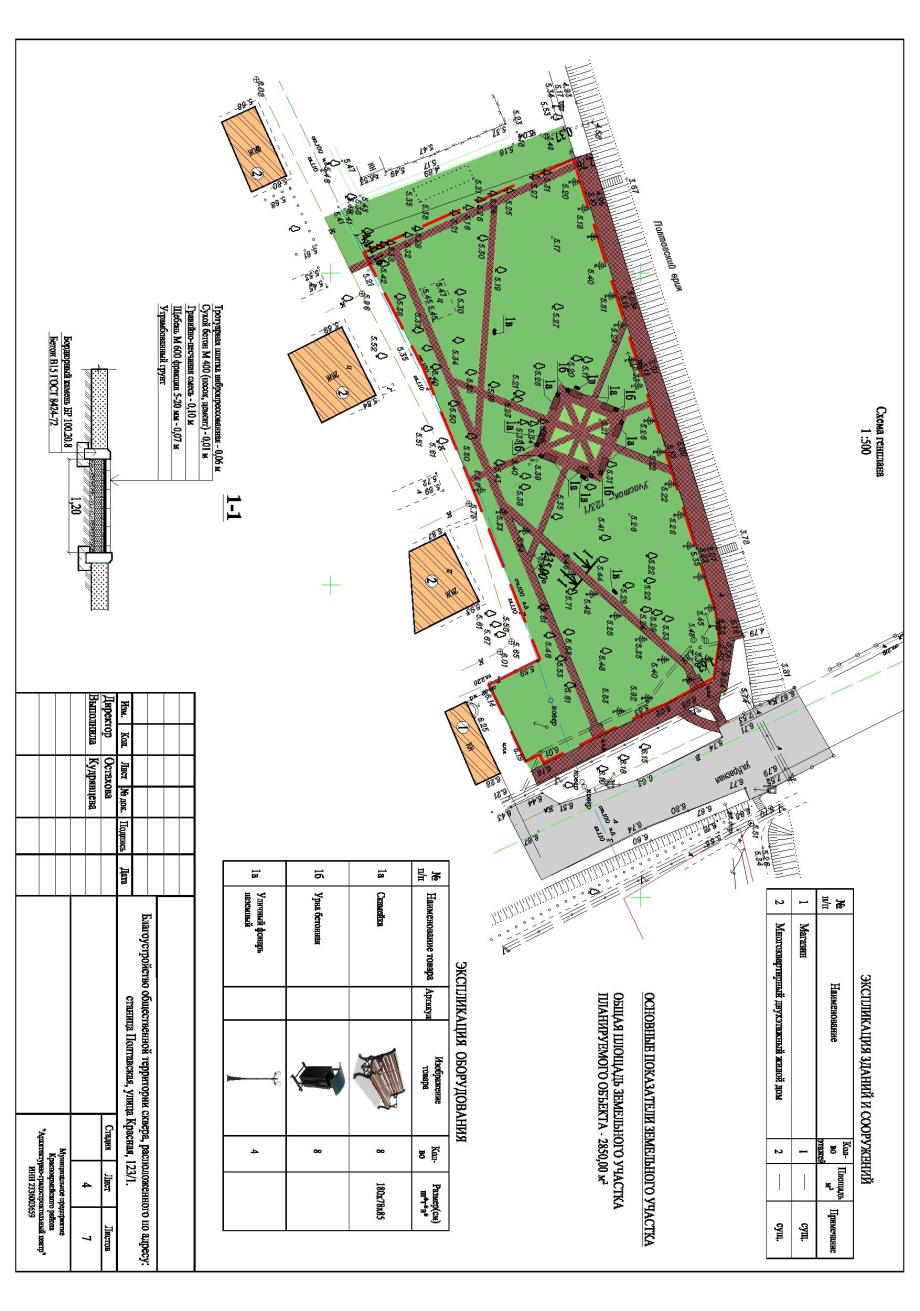 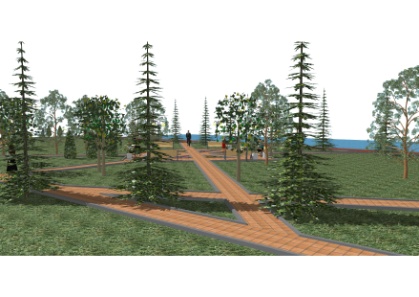 Территория сквера и прилегающей набережной,расположена в центральной части станицы. Проектом предусмотрены места для кратковременногоотдыха, с использованием малых архитектурныхформ: скамей, урн.В рамках благоустройство предлагается выполнить работы;- устройство мощения дорожек;- озеленение;- устройство освещения;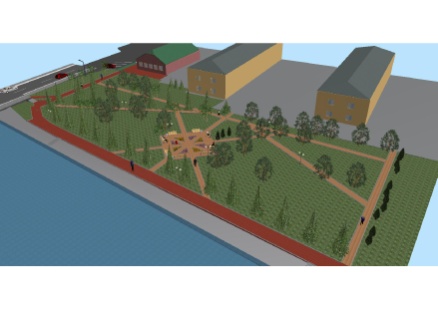 - установка лавочек  и урн, малых   архитектурных форм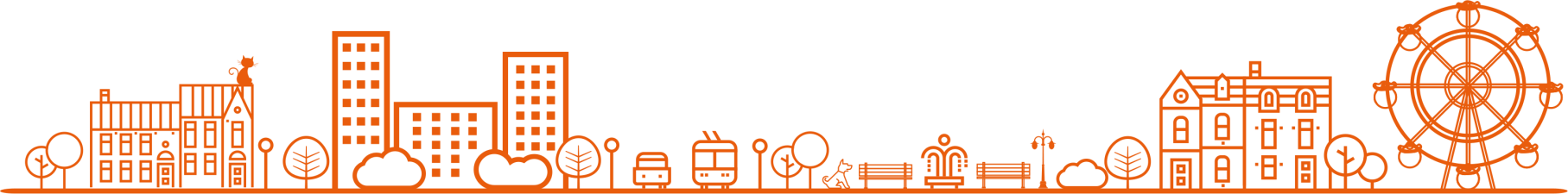 __________________________________________________________________________________________________________________________________________________________________________________________________________________________________БЛАГОУСТРОЙСТВО СКВЕРА «80-ЛЕТИЯ ОБРАЗОВАНИЯ КРАСНОДАРСКОГО КРАЯ»РАСПОЛОЖЕННОГО ПО АДРЕСУ: СТАНИЦА ПОЛТАВСКАЯ УЛ. ПРОСВЕЩЕНИЯ, 96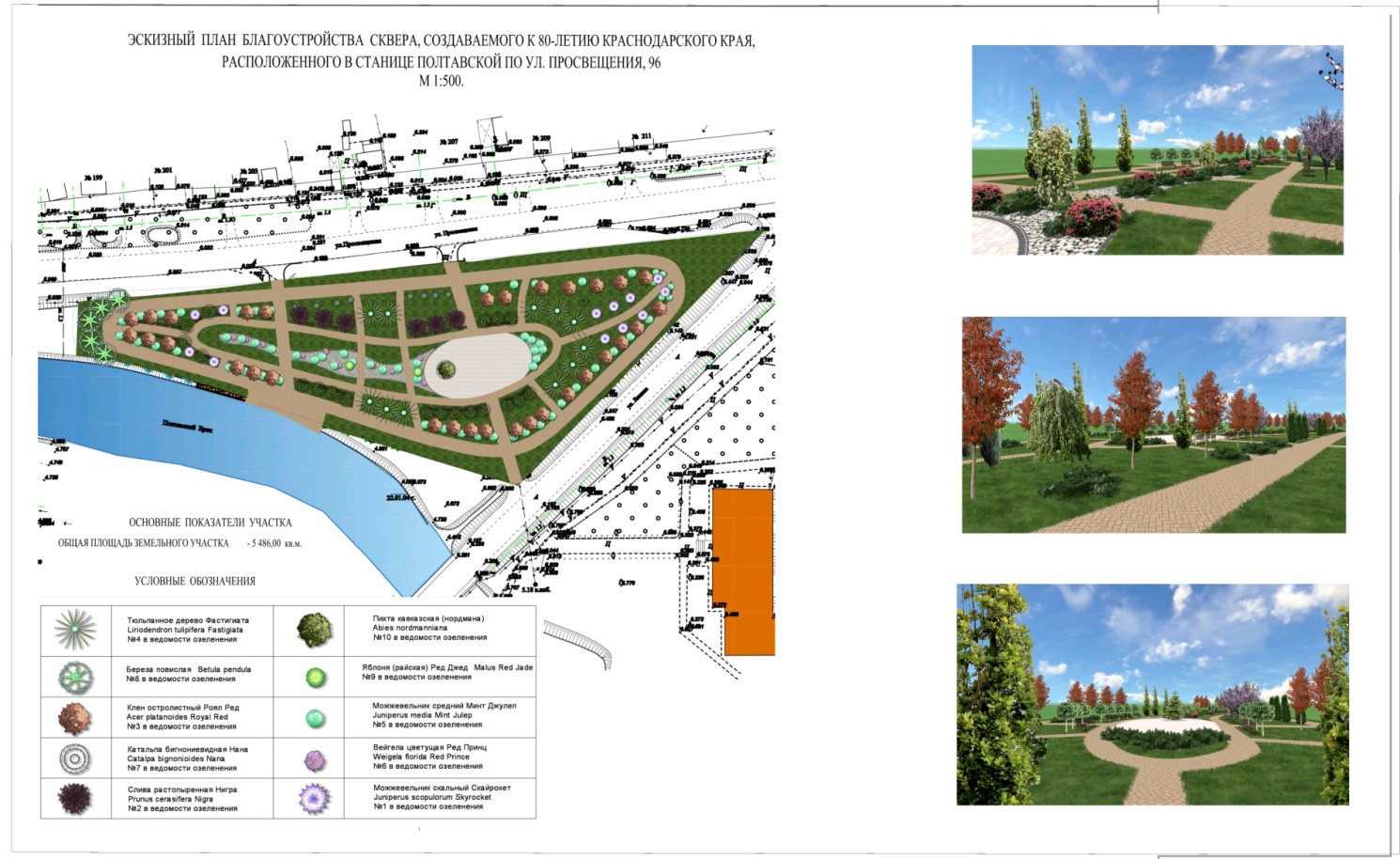 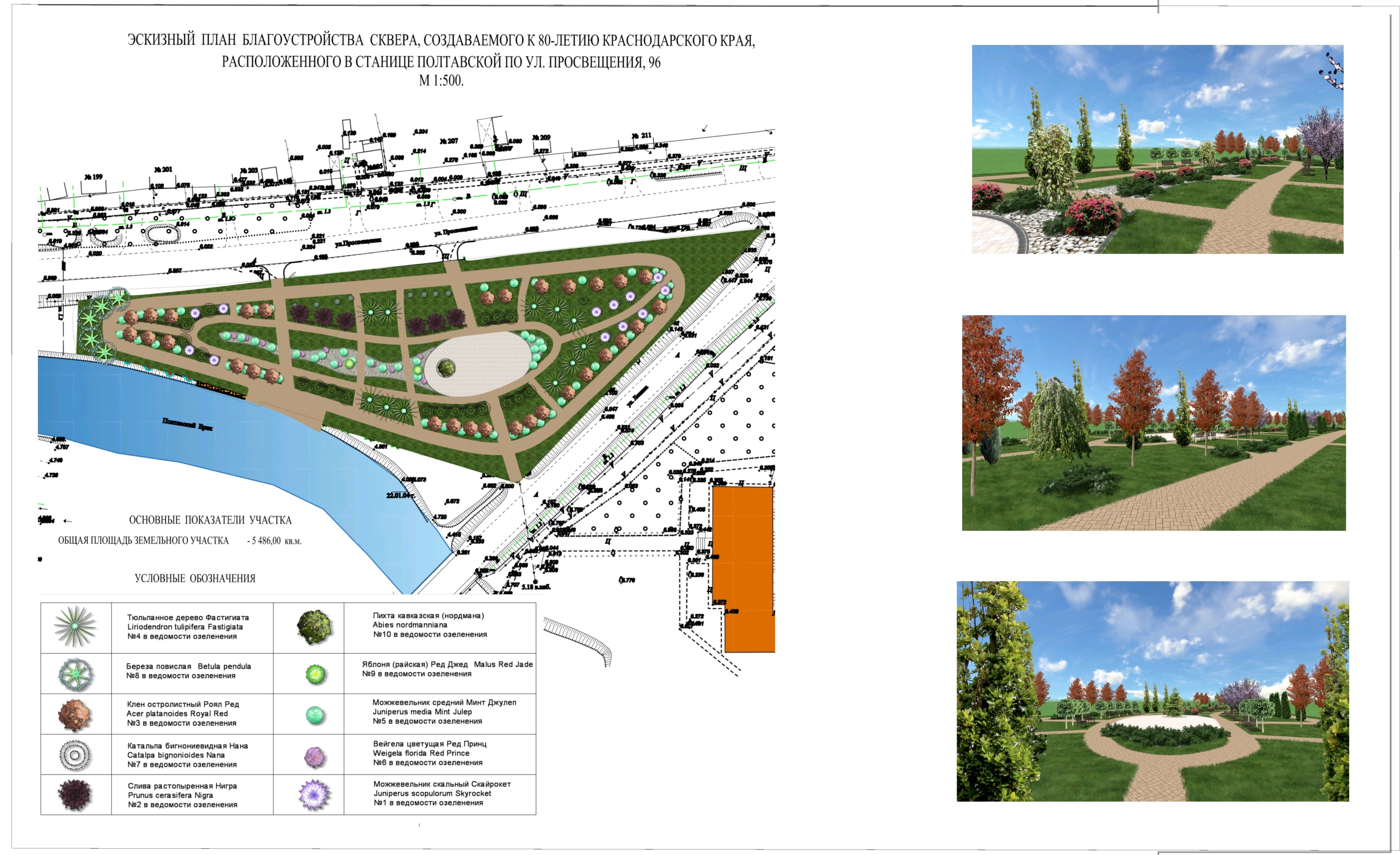 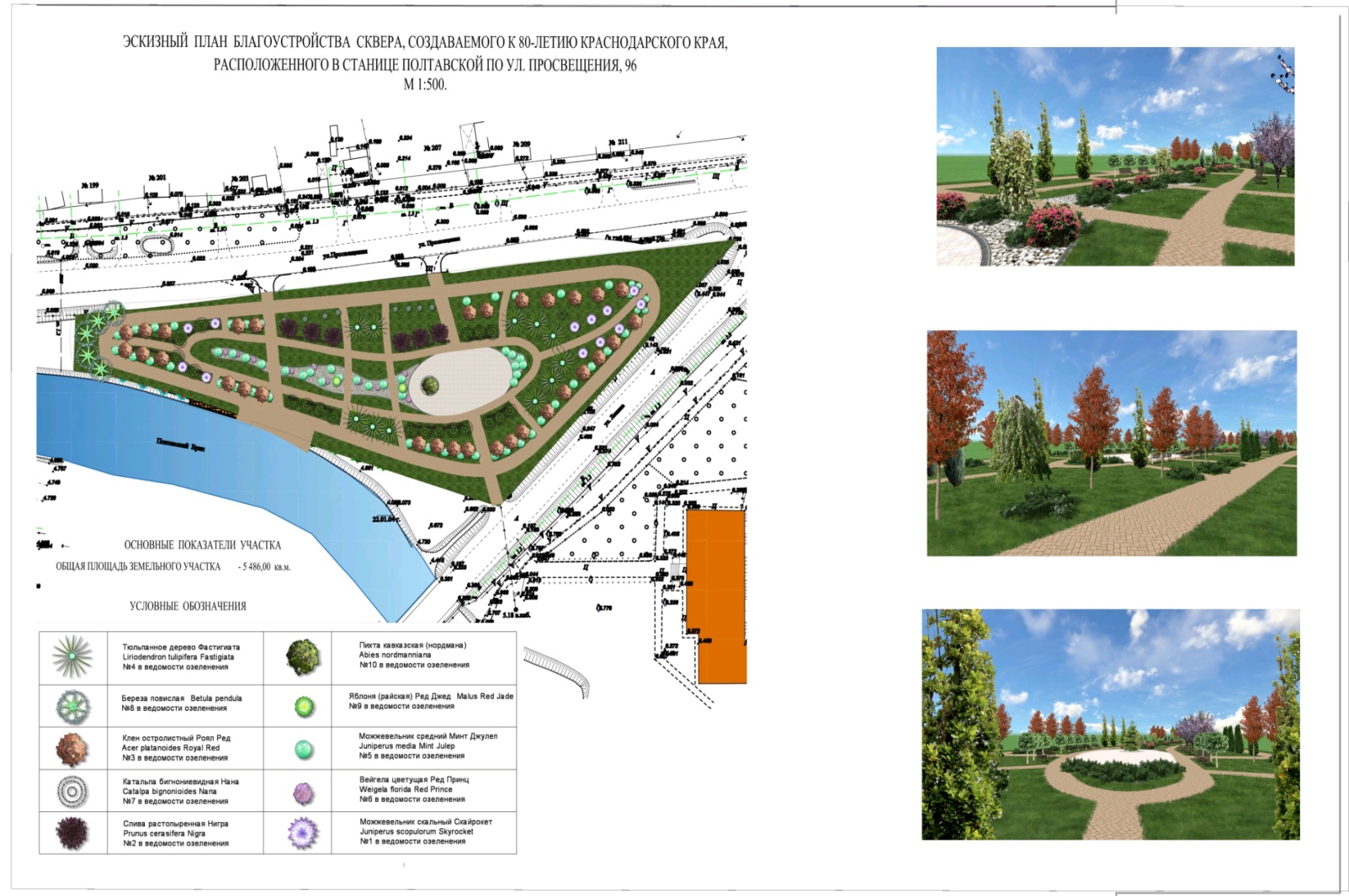 Сквер основан в октябре  2017 года.На территории сквера высажено тридцать одно дерево.В рамках благоустройство предлагается выполнить работы:  - устройство мощения тротуаров и  центральной аллеи;- озеленение;- устройство освещения;- установка лавочек  и урн, малых   архитектурных форм и т.д.РЕЙТИНГОВОЕ ГОЛОСОВАНИЕ ПО ПРИОРИТЕТНОМУ ПРОЕКТУ «ФОРМИРОВАНИЕ СОВРЕМЕННОЙ ГОРОДСКОЙ СРЕДЫ»__________________________________________________________________________________________________________________________________________________________________________________________________________________________________БЛАГОУСТРОЙСТВО ПАРК «40 ЛЕТ ПОБЕДЫ», РАСПОЛОЖЕННЫЙ ПО АДРЕСУ: СТАНИЦА ПОЛТАВСКАЯ,  ПРИВОКЗАЛЬНАЯ ПЛОЩАДЬ, 1/1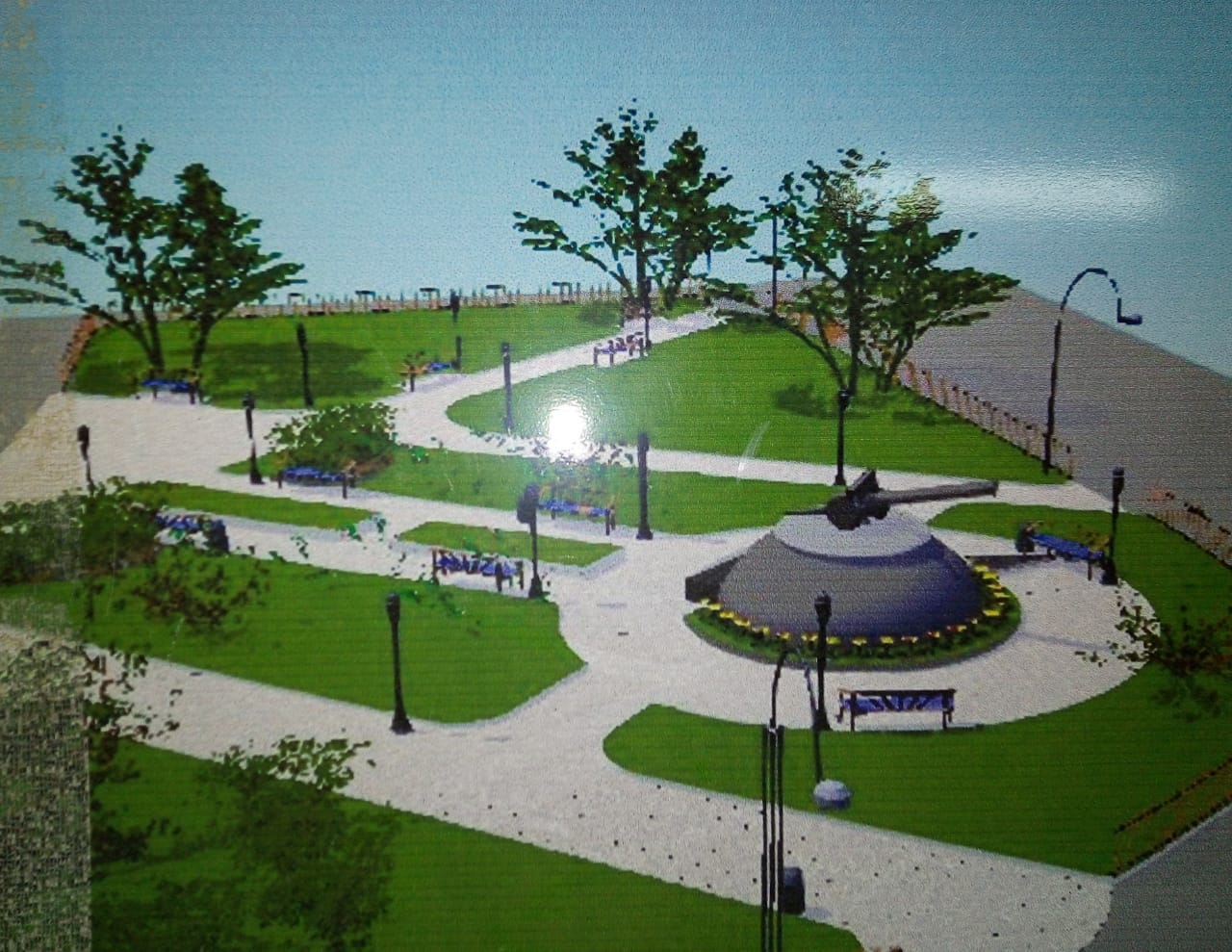 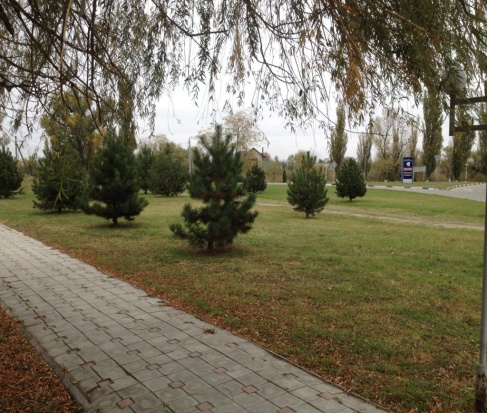 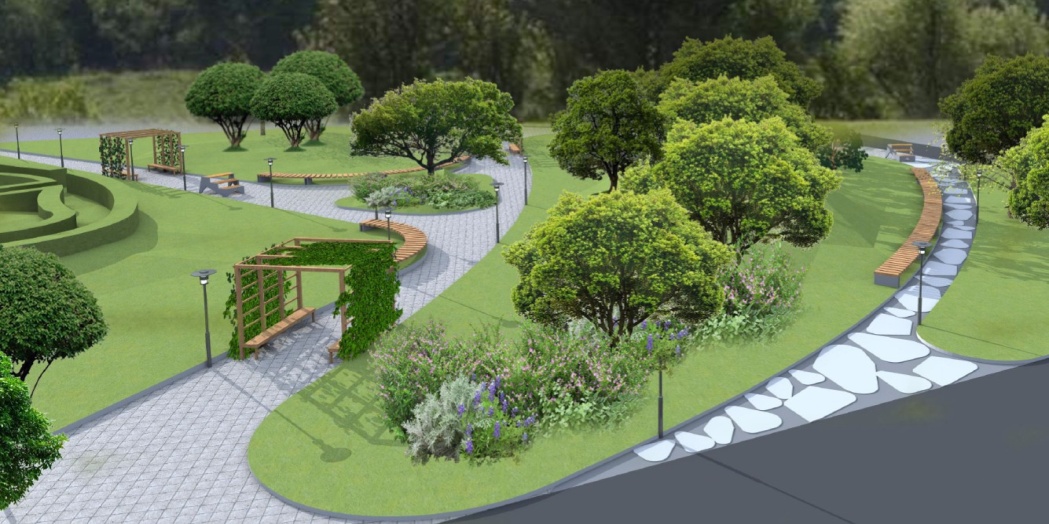 Площадь парка составляет 9 164 кв.м.В рамках благоустройство предлагается выполнить работы:  - устройство мощения дорожек;- озеленение;- устройство освещения;- установка лавочек  и урн, малых   архитектурных форм.